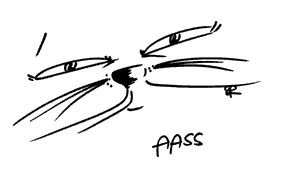 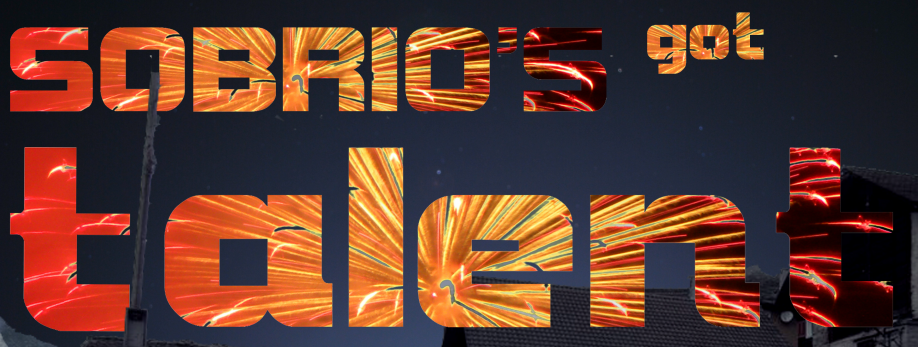 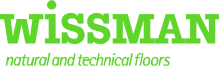 VENERDI 10 AGOSTO 2012 – CAPANNONE AASS – SOBRIO					sponsored by: Formulario d’iscrizioneDati personali:Inviare il seguente tagliando via e-mail all’indirizzo morenobertazzi@bluewin.ch oppure via Posta all’indirizzo: Moreno Bertazzi – Via Orbello 13 – 6517 Arbedo entro il 30 giugno 2012.Luogo e data: ________________________________________________________			Firma: _______________________________________________Cognome:Nome:Indirizzo:Domicilio:Nazionalità:Età:N° telefono cellulare:E-mail:Per i candidati minorenni indicare i dati anagrafici di un genitore (che dovrà pure sottoscrivere il formulario in segno d’approvazione)Per i candidati minorenni indicare i dati anagrafici di un genitore (che dovrà pure sottoscrivere il formulario in segno d’approvazione)Cognome:Nome:Indirizzo (se diverso da sopra):Domicilio (se diverso da sopra):N° telefono cellulare:E-mail:Descrizione, nella maniera più dettagliata possibile, del tipo e dei contenuti dell’esibizione:Descrizione, nella maniera più dettagliata possibile, del tipo e dei contenuti dell’esibizione:____________________________________________________________________________________________________________________________________________

____________________________________________________________________________________________________________________________________________

____________________________________________________________________________________________________________________________________________

____________________________________________________________________________________________________________________________________________

____________________________________________________________________________________________________________________________________________

____________________________________________________________________________________________________________________________________________

________________________________________________________________________________________________________________________________________________________________________________________________________________________________________________________________________________________

____________________________________________________________________________________________________________________________________________

____________________________________________________________________________________________________________________________________________

____________________________________________________________________________________________________________________________________________

____________________________________________________________________________________________________________________________________________

____________________________________________________________________________________________________________________________________________

____________________________________________________________________________________________________________________________________________Supporti tecnici necessari:____________________________________________________________________________________________________________________________________________
____________________________________________________________________________________________________________________________________________
Supporti tecnici necessari:____________________________________________________________________________________________________________________________________________
____________________________________________________________________________________________________________________________________________
